Государственное бюджетное образовательное учреждение высшего профессионального образования «Красноярский государственный медицинский университет имени профессора В.Ф. Войно-Ясенецкого» Министерства здравоохранения Российской ФедерацииГБОУ ВПО КрасГМУ им. проф. В.Ф. Войно-ЯсенецкогоМинздрава РоссииФАКУЛЬТЕТ КЛИНИЧЕСКОЙ ПСИХОЛОГИИКафедра педагогики и психологии с курсом ПО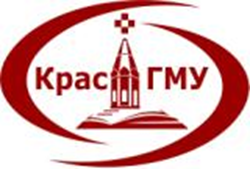 Выпускная аттестационная работаПРОЕКТ СЦЕНАРИЯ КУРАТОРСКОГО ЧАСА «ИНТЕРНЕТ -  ЗАВИСИМОСТЬ»Работу выполнили: слушательницы:Бельтюкова Е.Е.__________________________(подпись)Перфильева Г.В.__________________________(подпись)Научный руководитель:к.п.н., доцентО.А. Корнилова__________________________(подпись)__________________________(оценка, дата)Красноярск - 2015ВВЕДЕНИЕ«Раньше люди жили в городах, а теперь живут в интернете». Из фильма «Социальная сеть».Интерне́т — всемирная система объединённых компьютерных сетей. Часто упоминается как Всемирная сеть и Глобальная сеть, а также просто Сеть. На основе Интернета работает Всемирная паутина (World Wide Web, WWW) и множество других систем передачи данных.Интернет был придуман в начале 90-х годов, стремительно врываясь в каждый дом, наполняя жизнь человека яркими красками, а для некоторых людей вообще превратился в смысл жизни. Сегодня интернет захватывает в свои крепкие сети миллиарды людей по всему миру и, если раньше интернет был в каждой десятой семье, то в наше время доступ к мировой паутине имеют девять из десяти семей.Создание интернета открыло для человека новые возможности. Современная жизнь и бизнес стали сегодня проще благодаря огромному вкладу Интернет-технологий для общения и обмена информацией. Интернет позволяет не только общаться по электронной почте, а также обеспечивает легкий доступ к информации, изображениям и продуктам. Каждый день в Интернете появляется что-то новое и очень удобное, и это делает жизнь легче для многих людей.Но, к сожалению, внедрение интернета в нашу жизнь повлекло за собой ряд негативных последствий. - негативное влияние на зрение- поиск информации в Интернет снижает степень необходимости применения человеком творческого мышления- интернет  - зависимостьНа наш взгляд наиболее существенным последствием является последнее. Сейчас термин интернет - зависимость не удивит никого, как показывает практика, наиболее подвержены влиянию интернета подростки.Современная молодежь тратит до 80 % своего времени на компьютерные игры и социальные сети, и это не может не настораживать.Подростки все чаще стали заменять реальное общение - виртуальным. Усиливают подростковую компьютерную зависимость глобальные сети, где подросток играет уже не с компьютером, а с миллионами живых людей, которых он не идентифицирует за печатными текстами. Здесь "играющий" придумывает своего персонажа, т.е. самого себя, выдавая себя придуманного тысячам собеседников за себя реального. Здесь нет жестких правил и законов, есть лишь неписаные нормы поведения, несоблюдение которых не влечет к ответственности.Чтобы не быть голословными и убедиться в том, что данная проблема является действительно актуальное, мы провели анкетирование среди студентов 1-2 курсов Фармацевтического колледжа, с целью выявления уровня интернет – зависимости среди молодежи (приложение 1). Результаты анкетирования показали, что 90% учащихся 1 – 2 курсов в той или иной степень испытывают зависимость от интернета. Это и зависимость от социальных сетей, и игровая зависимость. Кроме этого весь свой процесс самообучения студенты базируют именно на информации, полученной с помощью поисковых сетей интернета, (приложение 2)Данная ситуация в современном обществе делает проблему интернет  -зависимости как никогда значимой, в связи с чем необходимо систематически проводить профилактическую работу с подростками, как с  основной группой риска подверженной компьютерной зависимости.Учитывая актуальность данной проблемы, нами была определена тематика выпускной аттестационной работы и разработан классный час по теме «Интернет - зависимость», сценарий которого мы бы хотели вам представить.СЦЕНАРИЙ КУРАТОРСКОГО ЧАСА «ИНТЕРНЕТ - ЗАВИСИМОСТЬ»Цель: формирование устойчивых жизненных навыков при работе в  сети Интернет.Задачи:Ознакомить студентов с вредными последствиями зависимости от     социальных сетей, донести представление о компьютерной и интернет –   зависимости;Формировать положительное отношение к таким качествам характера, как самостоятельность, любознательность; развивать навыки познавательного интереса, творческой активности учащихся.  Побуждать студентов к самовыражению, саморазвитию, уважению к «сопернику», умение вести спор, умение работать в команде.Оборудование:Мультимедийная презентация, раздаточный материал;ПК, мультимедийный процессор.Листочки, цветные карандаши/фломастеры         Форма проведения: Мотивационная беседа, игра          Методы: анкетирование, объяснение, убеждение, играВремя реализации: 45 минутАудитория: студенты 2 -3 курсаОжидаемый результат: В результате проведения классного часа предполагается, что учащиеся обратят внимание на проблему интернет – зависимости у себя и своих друзей;Побудить студентов использовать реальный мир для общения и научиться контролировать и ценить собственное время;Воспитать уважение к себе, чувство собственного достоинства, уверенность, что здоровый образ жизни делает человека свободным и независимым, дает ему силы делать осознанный выбор во всем.Формируемые компетенции: ОК 4. Осуществлять поиск и использование информации, необходимой для эффективного выполнения профессиональных задач, профессионального и личностного развития.ОК 5. 	Использовать информационно-коммуникационные технологии в профессиональной деятельности.ОК 6. Работать в коллективе и команде, эффективно общаться с коллегами, руководством, потребителями. ОК 7. Брать ответственность за работу членов команды (подчиненных), за результат выполнения заданий.ОК 11. Быть готовым брать на себя нравственные обязательства по отношению к природе, обществу и человеку.ОК 14. Вести здоровый образ жизни, заниматься физической культурой и спортом для укрепления здоровья, достижения жизненных и профессиональных целей.Сценарий мероприятияI блок.  Мотивационная беседа1. Вступительное слово.Ведущий: Сегодня мы затронем насущную тему для всех подростков. И начну наш классный час с такой загадки – ответ на которую вы все знаете. (Слайд 2)Есть такая сеть на светеЕю рыбу не поймать.В неё входят даже дети,Чтоб общаться иль играть.Информацию черпают,И чего здесь только нет!Как же сеть ту называют?Ну, конечно, (Интернет)- Поднимите руки, кто хотя бы один раз играл в Он-лайн игры?- Говорите ли вы с друзьями об играх, кодах, уровнях и т. д.?- Случалось ли вам забывать о времени во время игры за компьютером?{Ответы детей.)Примерно такие вопросы задают психологи, когда хотят убедиться, страдает ли человек Интернет зависимостью. Я задала эти вопросы не случайно и хочу, чтобы вы посмотрели на себя со стороны, оценили свое отношение к компьютеру и Интернету. Положительный ответ на все эти вопросы должен заставить вас насторожиться.2. Исследование.Совсем недавно нами было проведено исследование среди 1 – 2 курсов фармацевтического колледжа, с целью выяснить, как близко нашим студентам понятие Интернет. В исследовании участвовало 38 человек. Результаты анкетирования заставили нас насторожиться. Большинство учащихся 1 – 2 курсов в той или иной степень испытывают зависимость от интернета. Это и зависимость от социальных сетей, и игровая зависимость. Кроме этого весь свой процесс самообучения студенты базируют именно на информации, полученной с помощью поисковых сетей интернета (Слайд 5 – 14)Из исследования можно сделать вывод, что большинство из вас свободно пользуются Интернетом, но прежде всего для развлечения. А вы когда-нибудь задумывались, что в глубинах этой сети может таиться множество опасностей?3. Ребята, внимательно рассмотрите эту картинку. Глядя на неё, что вы можете сказать?( Слайд 16)- (Мама оттаскивает сына от компьютера);- Как вы думаете, почему? - (Потому что он много времени проводит за компьютером.)- Как называют людей, которые бесконечно сидят в интернете, в поисках чего-то. Они уже свою жизнь не представляют без интернета, они зависимы от интернета.? - (Это интернет - зависимые люди.)4. АнкетированиеПредлагаю, ответить вам на несколько простых вопросов. Перед вами лежат листочки. На каждый вопрос отвечаем «да» или «нет». (Слайд 17-21)Если, у вас получилось 5 положительный ответов – вы Интернет –зависимы и необходимо предпринимать срочные меры для устранения этой проблемы. Если у вас 3 и более положительных ответов, вам необходимо задуматься, и ограничить время проводимое в сети (Слайд 22).5. Интернет  - зависимость – это болезнь!Сегодня возникла угроза зависимости от интернета, особенно среди подростков! Интернет зависимостью страдают 1,5% от общего числа  пользователей интернета.Официальная медицина не признаёт такой диагноз. Но в Китае и США созданы специальные клиники для лечения этого расстройства. Люди действительно психически расстроены. Они впадают в истерику, депрессию, если не побывали на просторах интернета.  Многие люди уже зависимы от интернета и просто не понимают этого.Психологические симптомы (Слайд 23)хорошее самочувствие или эйфория за компьютером;невозможность остановиться;увеличение количества времени, проводимого за компьютером;пренебрежение семьёй и друзьями;ощущение пустоты, депрессии, раздражения при нахождении не за компьютером;ложь работодателям или членам семьи о своей деятельности;проблемы с работой или с учёбой.Физические симптомы (Слайд 24)сухость в глазах;головные боли;боли в спине;нерегулярное питание, пропуск приёмов пищи;пренебрежение личной гигиеной;расстройства сна, изменение режима сна.Физкультминутка – зрительная гимнастика.Вот, ещё один совет:Зависимость сложно ощутить, когда каждый день можешь свободно подключится к интернету. Но если взять и выключить интернет, можно сразу определить есть ли зависимость у человека или нет.Причины компьютерной зависимости: (Слайд 25)Недостаток общения.Когда человек (обычно это подросток) не может найти себе друзей по интересам. Если он слишком замкнут или боится, что его неправильно поймут. Он делает неправильный вывод и начинает активно искать друзей в интернете.Отсутствие хобби.Если у человека есть любимое хобби, или он занимается спортом. У него просто не будет свободного времени, которое он мог бы уделить интернету.Неудачливость.Когда человека повсюду встречают неудачи: плохая работа, ссоры с друзьями, проблемы с родителями. Он будет пытаться хоть как-то реализовать себя. И найдёт этот способ в компьютерных играх.Лечение компьютерной зависимости. (Слайд 26)Психолог.Соберитесь с силами и сходите к профессиональному психологу, они неоднократно встречаются с этой проблемой и знают оптимальные способы борьбы с ней.Близкие люди.Помощь родных будет очень кстати, они должны поддержать и направить на путь исцеления.Осознание красоты реальной жизни.Реальный мир намного ярче виртуального, в нем есть много интересных и захватывающих вещей. Что бы помочь человеку оторваться от виртуального мира, сводите его в боулинг, каток, пейнтбол и т.д. Он должен почувствовать, насколько прекрасно в реальном мире и попытаться выбраться.Ведущий: Ребята, сегодня мы с вами выяснили, что интернет помимо пользы несет и огромный вред человеку. Поэтому мы бы хотели раздать вам эти памятки, которые помогут вам избежать интернет – зависимости (Приложение 4)II блок «Игра» (Слайд 28)1. А вы как считаете Интернет друг или враг?Мнение участников разделилось, предлагаю поиграть в игру, для объективности разделимся на 2 группы. Из этой корзины вы по очереди будете доставать проблему.  Пусть 1-ая отстаивает точку зрения «Плюсы Интернета» и говорите слова защиты, а вторая группа «Минусы Интернета» будет отстаивать свою точку зрения и говорить, какой вред несёт Интернет. В итоге, чего будет больше, + или -, та группа победила и та точка зрения стала более убедительной. Заключительное слово: (Слайд 29 - 30)Интернет даёт нам много возможностей, Станет Интернет другом вам или врагом - зависит только от вас. – Главное – правильно им воспользоваться.ЗАКЛЮЧЕНИЕПодростки все чаще стали заменять реальное общение - виртуальным. Усиливают подростковую компьютерную зависимость глобальные сети, где подросток играет уже не с компьютером, а с миллионами живых людей, которых он не идентифицирует за печатными текстами. Одним из способов преодоления этой проблемы является педагогическая воспитательная деятельность, направленная на профилактику и пропаганду здорового образа жизни, наглядные примеры социальных и медицинских последствий зависимости также эффективно воздействуют на сознание молодых людей.Классный час, наиболее выигрышная по содержанию и структуре форма массовой воспитательной работы, является эффективным средством самоактуализации участников образовательного процесса. Результаты анкетирования показали, что 90% учащихся 1 – 2 курсов в той или иной степень испытывают зависимость от интернета. Это и зависимость от социальных сетей, и игровая зависимость. Кроме этого весь свой процесс самообучения студенты базируют именно на информации, полученной с помощью поисковых сетей интернета, -  это свидетельствует о необходимости проведения классного часа «Интернет-зависимость». Технология разработанного классного часа включает в себя следующие педагогические компоненты: предварительная подготовка, определение темы, педагогической цели проведения классного часа и методику его проведения: убеждение, разъяснение проблемы в форме игры, свободный выбор, мотивация. Разъяснительная работа, личные размышления и полученная в ходе мероприятия информация поможет учащимся  выработать свою точку зрения и принять правильное решение: здоровый образ жизни делает человека свободным и независимым, дает ему силы делать осознанный выбор во всем.СПИСОК ЛИТЕРАТУРЫКлассный час на тему «Интернет и зависимость от него» [Электронный ресурс] . - Режим доступа : http://www.zarobr.ru/index.php?option=com_content&view=article&id=850:-l-r&catid=52:2011-01-12-05-19-36&Itemid=169Классный час на тему «Страдания от кибермании» Электронный ресурс] . - Режим доступа : http://ped-kopilka.ru/klasnomu-rukovoditelyu/klasnye-chasy-dlja-starsheklasnikov-i-studentov-koledzha/klasnyi-chas-9-klas-na-temu-kompyuternaja-zavisimost.htmlКлассный час  на тему "Зависимость... Миф или реальность?" [Электронный ресурс] . - Режим доступа : http://ya-uchitel.ru/load/klassnomu_rukovoditelju/klassnye_chasy/klassnyj_chas_quot_zavisimost_mif_ili_realnost_quot/67-1-0-1261 ПРИЛОЖЕНИЕ 1 АНКЕТА №1Знаете ли вы, что такое интернет?ДаНетЧасто ли вы пользуетесь интернетом?РедкоИногдаЧастоПостоянноЗнаете ли вы, что такое социальная сеть? Да НетКакой социальной сетью вы пользуетесь чаще всего?ВконтактеОдноклассникиTwitterFacebookInctagramКак часто вы посещаете свою страничку в этой соц. сети?РедкоИногдаЧастоПостоянноЗнаете ли вы, что такое онлайн – игры?ДаНетИграете ли вы в онлайн – игры?Да НетСколько времени вы проводите в интернете?Менее часа2 -3 часаБолее 4 часовНа что больше вы тратите времени в интернете: на развлечение или на учебу?УчебаРазвлечения50/5010.Если во всем Мире перестанет работать интернет, как это отразится на вас?Не отразитсяБуду испытывать дискомфортЭто будет для меня большой проблемойПРИЛОЖЕНИЕ 2РЕЗУЛЬТАТЫ АНКЕТИРОВАНИЯПРИЛОЖЕНИЕ 3 АНКЕТА №2(Отвечайте на вопросы либо «Да», либо «Нет»)1. Чувствуете ли Вы себя озабоченным Интернетом (думаете ли Вы о предыдущих он-лайн сеансах и предвкушаете ли последующие)?
2. Ощущаете и Вы потребность в увеличении времени, проведенного в Сети?
3. Были ли у Вас безуспешные попытки контролировать, ограничить или прекратить использование Интернета?
4. Чувствуете ли Вы себя усталым, угнетенным или раздраженным при попытках ограничить или прекратить пользование Интернетом?
5. Находитесь ли Вы он-лайн больше, чем предполагали?ПРИЛОЖЕНИЕ 4 ПАМЯТКА СТУДЕНТАМ «КАК ИЗБЕЖАТЬ ИНТЕРНЕТ - ЗАВИСИМОСТИ»Используйте реальный мир для общения.Ищите друзей в реальности. Виртуальный мир дает только иллюзию принадлежности к группе и не развивает никаких действительных навыков общения.Наполняйте жизнь положительными событиями, поступками. Имейте собственные четкие взгляды, убеждения.Избегайте лживости и анонимности в виртуальной реальности.Научитесь контролировать собственное время и время за компьютером.Найдите любимое занятие, увлечение, хобби в реальной жизни.Больше гуляйте, проводите время на свежем воздухе, займитесь спортом.Прислушивайтесь к советам родителей, если они говорят, что вы слишком много времени проводите за компьютером.1 Проблема «Интернет и Здоровье»1 Проблема «Интернет и Здоровье»+-2 Проблема «Интернет и время»2 Проблема «Интернет и время»+-3 Проблема «Интернет и игры»3 Проблема «Интернет и игры»+-4 проблема «Интернет и образование»4 проблема «Интернет и образование»+-5 проблема «Интернет и общение»5 проблема «Интернет и общение»+-